           JAWAHARLAL NEHRU TECHNOLOGICAL UNIVERSITY KAKINADA                    KAKINADA-533 003. Andhra Pradesh. India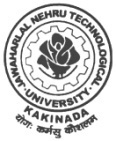                       ENGINEERING DEPARTMENT                  e-Procurement Tender Notice  Tender Notice No.03/ JNTUK / KKD / ED / 2019-20,   Date: 19/12/2019                        JAWAHARLAL NEHRU TECHNOLOGICAL UNIVERSITY KAKINADA                    KAKINADA-533 003. Andhra Pradesh. India                      ENGINEERING DEPARTMENT                  e-Procurement Tender Notice  Tender Notice No.03/ JNTUK / KKD / ED / 2019-20,   Date: 19/12/2019                        JAWAHARLAL NEHRU TECHNOLOGICAL UNIVERSITY KAKINADA                    KAKINADA-533 003. Andhra Pradesh. India                      ENGINEERING DEPARTMENT                  e-Procurement Tender Notice  Tender Notice No.03/ JNTUK / KKD / ED / 2019-20,   Date: 19/12/2019             S.No                    Name of the Work                                     Value in Rs (Approx)                      Name of the Work                                     Value in Rs (Approx)  JNTUK, KAKINADA CAMPUSJNTUK, KAKINADA CAMPUSJNTUK, KAKINADA CAMPUS1Providing partitions for 2nd & 3rd floor staircase  entrance of library building at JNTU, KakinadaRs.4,82,000 /-The bidders can view /down load from www.apeprocurement.gov.in market place. Further details contact at Office of Chief Engineer, JNTUK and Kakinada.                                                                                                                                                Sd/- Chief Engineer,     Ph No. 0884-2300864                                                                    The bidders can view /down load from www.apeprocurement.gov.in market place. Further details contact at Office of Chief Engineer, JNTUK and Kakinada.                                                                                                                                                Sd/- Chief Engineer,     Ph No. 0884-2300864                                                                    The bidders can view /down load from www.apeprocurement.gov.in market place. Further details contact at Office of Chief Engineer, JNTUK and Kakinada.                                                                                                                                                Sd/- Chief Engineer,     Ph No. 0884-2300864                                                                    